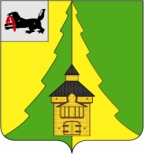 Российская ФедерацияИркутская областьНижнеилимский муниципальный районАДМИНИСТРАЦИЯПОСТАНОВЛЕНИЕОт    30.03._ 2021г._№ _274___г. Железногорск-Илимский«О внесении изменений в состав Координационногосовета при администрации Нижнеилимскогомуниципального района по проведению Десятилетиядетства  в  Нижнеилимском районе, утвержденный постановлением администрации Нижнеилимского муниципального района от 22.04.2020г. № 303«О Координационном совете при  администрации Нижнеилимского муниципального  района по проведениюДесятилетия детства в  Нижнеилимском районе»В связи с кадровыми изменениями  в организациях, осуществляющих функции по вопросам  реализации  Плана основных мероприятий, проводимых в рамках Десятилетия детства,  в Нижнеилимском районе, руководствуясь статьей 47 Устава муниципального образования «Нижнеилимский район», администрация Нижнеилимского  муниципального районаПОСТАНОВЛЯЕТ:Внести изменения в состав Координационного совета при администрации Нижнеилимского муниципального района по проведению Десятилетия детства в Нижнеилимском районе, утвержденный постановлением администрации Нижнеилимского муниципального района от 22.04.2020г. № 303 «О Координационном совете при  администрации Нижнеилимского муниципального района по проведению Десятилетия детства в Нижнеилимском районе»:Вывести из состава Координационного совета при администрации Нижнеилимского муниципального района по проведению Десятилетия детства в Нижнеилимском районе Юртову А.В., Артюшенко М.А.;Ввести в состав Координационного совета при администрации Нижнеилимского муниципального района по проведению Десятилетия детства  в  Нижнеилимском районе Куницкую Наталью Геннадьевну - и.о. заместителяглавного врача по детству и родовспоможению ОГБУЗ «Железногорская районная больница» (по согласованию).Настоящее постановление опубликовать в периодическом печатном издании «Вестник Думы и администрации Нижнеилимского муниципального района» и разместить на официальном сайте МО «Нижнеилимский район». Контроль за исполнением данного постановления возложить на заместителя мэра по социальной политике Т.К. Пирогову.      Мэр района                                                    М.С.РомановРассылка: в дело-2, членам  Координационного совета, пресс-службаЕ.В.Дубро 3-02-06